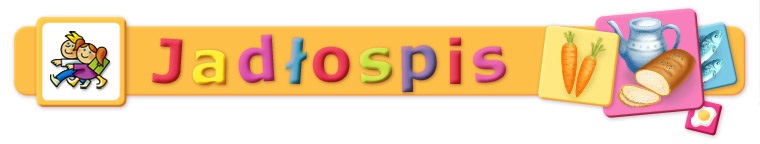 02.11.2022 ŚrodaObiadPierwsze danie
Zupa grochowa z kiełbasą                             207 g     162 kcal                     (Alergeny: Soja, Seler)Drugie danie
MAKARON ZE ŚMIETANĄ I  TWAROGIEM                     125 g     258 kcal                     (Alergeny: Zboża zawierające gluten, Mleko)Herbata z cytryną                                      8 g      21 kcal                     Owoc03.11.2022 CzwartekObiadPierwsze danie
ZUPA OGÓRKOWA                                        188 g     109 kcal                     (Alergeny: Zboża zawierające gluten, Mleko, Seler)Drugie danie
Kotlet schabowy                                      148 g     310 kcal                     (Alergeny: Zboża zawierające gluten, Jaja, Mleko)Napój miodowo-cytrynowy                               18 g      49 kcal                     OwocBuraczki na gorąco                                   138 g     103 kcal                     (Alergeny: Mleko)Ziemniaki                                            151 g     113 kcal                     04.11.2022 PiątekObiad
Pierwsze danieZupa pomidorowa z makaronem                          125 g     148 kcal                     (Alergeny: Zboża zawierające gluten, Mleko, Seler)Drugie danieKotlet rybny                                         164 g     202 kcal                     (Alergeny: Zboża zawierające gluten, Jaja, Ryby)Ziemniaki                                            151 g     113 kcal                     Surówka z kiszonej kapusty                           125 g      47 kcal                     Kompot wieloowocowy                                   85 g      40 kcal                     07.11.2022 PoniedziałekObiadPierwsze danie
Zupa brokułowa                                       203 g     109 kcal                     (Alergeny: Zboża zawierające gluten, Soja, Mleko, Seler)Drugie danie
Rumsztyk  z cebulką                                  171 g     451 kcal                     (Alergeny: Zboża zawierające gluten, Jaja)Herbata z cytryną                                      8 g      21 kcal                     Ziemniaki                                            151 g     113 kcal                     Mizeria z ogórków                                     85 g      10 kcal                     (Alergeny: Mleko)Owoc08.11.2022 WtorekObiadPierwsze danie
Krupnik z ziemniakami i kaszą jęczmienna             188 g     159 kcal                     (Alergeny: Zboża zawierające gluten, Soja, Seler)Drugie danie
Strogonow drobiowy                                   245 g     197 kcal                     (Alergeny: Zboża zawierające gluten, Jaja, Soja)Bułka zwykła                                          50 g     113 kcal                     (Alergeny: Zboża zawierające gluten, Mleko)Lemoniada                                             12 g      30 kcal  Owoc                   09.11.2022 ŚrodaObiadPierwsze danie
Zupa szczawiowa                                      233 g     127 kcal                     (Alergeny: Jaja, Mleko, Seler)Drugie danie
Krokiety z sosem twarogowo-jogurtowym                352 g     410 kcal                     (Alergeny: Zboża zawierające gluten, Mleko)OwocHERBATA OWOCOWA Z MIĘTA                               11 g      30 kcal                     10.11.2022 CzwartekObiadPierwsze danie
Barszcz ukraiński                                    236 g     168 kcal                     (Alergeny: Soja, Mleko, Seler)Drugie danie
Pierś drobiowa parowana                              129 g      41 kcal                     Ziemniaki                                            151 g     113 kcal                     Surówka ogórek, papryka, sałata, szczypiorek z jog    93 g      16 kcal                     (Alergeny: Mleko)Napój miodowo-cytrynowy                               18 g      49 kcal                     14.11.2022 PoniedziałekObiadPierwsze danie
Zupa kalafiorowa                                     221 g     116 kcal                     (Alergeny: Zboża zawierające gluten, Mleko, Seler)Drugie danie
Klopsiki w sosie pomidorowym                         186 g     388 kcal                     (Alergeny: Zboża zawierające gluten, Jaja, Seler)Herbata z cytryną                                      8 g      21 kcal                     OwocKasza pęczak                                          52 g     172 kcal                     (Alergeny: Zboża zawierające gluten)Sałata ze szczypiorkiem w śmietanie                   52 g      51 kcal                     (Alergeny: Mleko)15.11.2022 WtorekObiadPierwsze danie
Zupa pomidorowa z ryżem                              110 g      96 kcal                     (Alergeny: Mleko, Seler)Drugie danie
Fasolka po bretońsku                                 168 g     255 kcal                     (Alergeny: Zboża zawierające gluten, Soja)Bułka zwykła                                          50 g     113 kcal                     (Alergeny: Zboża zawierające gluten, Mleko)Lemoniada                                             12 g      30 kcal                     Owoc16.11.2022 ŚrodaObiadPierwsze danie
Kapuśniak z białej kapusty                           216 g     111 kcal                     (Alergeny: Zboża zawierające gluten, Mleko, Seler)Drugie danie
Kotlet drobiowy w płatkach kukurydzianych            171 g     251 kcal                     (Alergeny: Zboża zawierające gluten, Jaja, Mleko)Ziemniaki                                            151 g     113 kcal                     Sałatka z pomidorów z cebulą w śmietanie              81 g      41 kcal                     (Alergeny: Mleko)HERBATA OWOCOWA Z MIĘTA                               11 g      30 kcal                     17.11.2022 CzwartekObiadPierwsze danie
Zupa z czerwonej soczewicy                           176 g     142 kcal                     (Alergeny: Soja, Mleko, Seler)Drugie danie
Gulasz  mięsno-warzywny                              211 g     376 kcal                     (Alergeny: Zboża zawierające gluten, Mleko, Seler)Napój miodowo-cytrynowy                               18 g      49 kcal                     OwocKasza gryczana                                        62 g     202 kcal                     Ogórek kwaszony                                       60 g       7 kcal                     18.11.2022 PiątekObiadPierwsze danie
Zupa pieczarkowa                                     208 g     105 kcal                     (Alergeny: Mleko, Seler)Drugie danie
Paluszki rybne panierowane                           121 g       8 kcal                     (Alergeny: Zboża zawierające gluten, Ryby, Mleko)Ziemniaki                                            151 g     113 kcal                     Surówka z czerwonej kapusty                          130 g      61 kcal                     Kompot truskawkowy                                    40 g      50 kcal                     21.11.2022 PoniedziałekObiadPierwsze danie
Zupa z kluskami                                      167 g     122 kcal                     (Alergeny: Zboża zawierające gluten, Jaja, Seler)Drugie danie
Kotlet mielony                                       142 g     404 kcal                     (Alergeny: Zboża zawierające gluten, Jaja, Soja)Herbata z cytryną                                      8 g      21 kcal                     Ziemniaki                                            151 g     113 kcal                     Surówka z ogórka świeżego z koperkiem                101 g      13 kcal                     22.11.2022 WtorekObiadPierwsze danie
Zupa burakowa                                        229 g     137 kcal                     (Alergeny: Soja, Mleko)Drugie danie
Makaron z indykiem w s. śmietanowym z brokułem       337 g     482 kcal                     (Alergeny: Zboża zawierające gluten, Jaja, Mleko, Seler)OwocLemoniada                                             12 g      30 kcal                     23.11.2022 ŚrodaObiadPierwsze danie
Zupa fasolowa z natką pietruszki                     161 g     130 kcal                     (Alergeny: Zboża zawierające gluten, Soja, Seler)Drugie danie
Schab duszony w warzywach                            236 g     220 kcal                     (Alergeny: Zboża zawierające gluten, Seler)Ziemniaki                                            151 g     113 kcal                     HERBATA OWOCOWA Z MIĘTA                               11 g      30 kcal                     Owoc24.11.2022 CzwartekObiadPierwsze danie
Kapuśniak z kiszonej kapusty z ziemniakami           231 g     122 kcal                     (Alergeny: Zboża zawierające gluten, Seler)Drugie danie
Klopsiki wieprzowo-drobiowe w sosie koperkowym       159 g     359 kcal                     (Alergeny: Zboża zawierające gluten, Jaja, Mleko)OwocNapój miodowo-cytrynowy                               18 g      49 kcal                     Buraczki na zimno                                    114 g      68 kcal                     Kasza gryczana                                        62 g     202 kcal                     25.11.2022 PiątekObiadPierwsze danie
Rosół z makaronem                                    118 g     125 kcal                     (Alergeny: Zboża zawierające gluten, Soja, Seler)Drugie danie
Filet rybny smażony                                  158 g     249 kcal                     (Alergeny: Zboża zawierające gluten, Jaja, Ryby)Ziemniaki                                            151 g     113 kcal                     Surówka z marchwi i jabłek z majonezem               111 g      95 kcal                     (Alergeny: Jaja, Gorczyca )Kompot truskawkowy                                    40 g      50 kcal                     28.11.2022 PoniedziałekObiadPierwsze danie
ZUPA JARZYNOWA                                       247 g     136 kcal                     (Alergeny: Soja, Mleko, Seler)Drugie danie
Spagetti                                             249 g     539 kcal                     (Alergeny: Zboża zawierające gluten, Soja)Lemoniada                                             12 g      30 kcal                     Owoc29.11.2022 WtorekObiadPierwsze danie
Zupa koperkowa                                       163 g     109 kcal                     (Alergeny: Soja, Mleko, Seler)Drugie danie
Udko pieczone                                        382 g      41 kcal                     (Alergeny: Gorczyca )Marchewka duszona z groszkiem                        132 g      82 kcal                     (Alergeny: Zboża zawierające gluten, Mleko)ZIEMNIAKI Z KOPERKIEM                                112 g      83 kcal                     HERBATA OWOCOWA Z MIĘTA                               11 g      30 kcal                     30.11.2022 ŚrodaObiadPierwsze danie
ZUPA OGÓRKOWA                                        188 g     109 kcal                     (Alergeny: Zboża zawierające gluten, Mleko, Seler)Drugie danie
Makaron ze śmietaną i truskawkami                    147 g     313 kcal                     (Alergeny: Zboża zawierające gluten, Jaja, Mleko)Herbata z cytryną                                      8 g      21 kcal                     Owoc